VGS 2012 Spring Conference Written by Jordan D. Jones    Written by Jordan D. Jones    Written by Jordan D. Jones    Written by Jordan D. Jones    The Virginia Genealogical Society's 2012 Spring Conference, entitled "The War of 1812," will be held on 20-21 April 2012 at the Virginia Historical Society, 428 North Boulevard, Richmond, Virginia.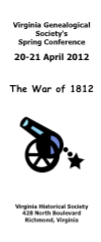 Members pay $40 through April 6th
Non-members pay $50 through April 6thAfter April 6th, prices go up by $10 for everyone; so register early.Online registration will end after April 17th, to allow time to organize the details of the event. You can register by phone or as a walk-in after April 17th, but we cannot guarantee that we will have a meal available.For more information on the conference, read the conference brochure.Sign up online! (VGS Members, please log in prior to purchase to receive the members discount.)The Virginia Genealogical Society's 2012 Spring Conference, entitled "The War of 1812," will be held on 20-21 April 2012 at the Virginia Historical Society, 428 North Boulevard, Richmond, Virginia.Members pay $40 through April 6th
Non-members pay $50 through April 6thAfter April 6th, prices go up by $10 for everyone; so register early.Online registration will end after April 17th, to allow time to organize the details of the event. You can register by phone or as a walk-in after April 17th, but we cannot guarantee that we will have a meal available.For more information on the conference, read the conference brochure.Sign up online! (VGS Members, please log in prior to purchase to receive the members discount.)The Virginia Genealogical Society's 2012 Spring Conference, entitled "The War of 1812," will be held on 20-21 April 2012 at the Virginia Historical Society, 428 North Boulevard, Richmond, Virginia.Members pay $40 through April 6th
Non-members pay $50 through April 6thAfter April 6th, prices go up by $10 for everyone; so register early.Online registration will end after April 17th, to allow time to organize the details of the event. You can register by phone or as a walk-in after April 17th, but we cannot guarantee that we will have a meal available.For more information on the conference, read the conference brochure.Sign up online! (VGS Members, please log in prior to purchase to receive the members discount.)The Virginia Genealogical Society's 2012 Spring Conference, entitled "The War of 1812," will be held on 20-21 April 2012 at the Virginia Historical Society, 428 North Boulevard, Richmond, Virginia.Members pay $40 through April 6th
Non-members pay $50 through April 6thAfter April 6th, prices go up by $10 for everyone; so register early.Online registration will end after April 17th, to allow time to organize the details of the event. You can register by phone or as a walk-in after April 17th, but we cannot guarantee that we will have a meal available.For more information on the conference, read the conference brochure.Sign up online! (VGS Members, please log in prior to purchase to receive the members discount.)Brent D. MorganE-mailbrentster1@comcast.netURLhttp://www.vgs.orgCommentWould like to tell everyone about the Virginia Genealogical Society Spring conference. This year's title is the War of 1812. Featured speaker on 1812 subjects with be Stuart Butler on 1812. He will speak both on history and genealogical research for 1812 ancestors. Please visit www.vgs.org for details and to register for conference. Questions can be directed to brentster1@comcast.net